The 4 Elements of Success:Performing and Playing Listening and Evaluating Understanding and Exploring Create and Compose Please write the initials of each child next to each objective to show what level they are working at for each objective. This is the same for the end points. Daffodil Service!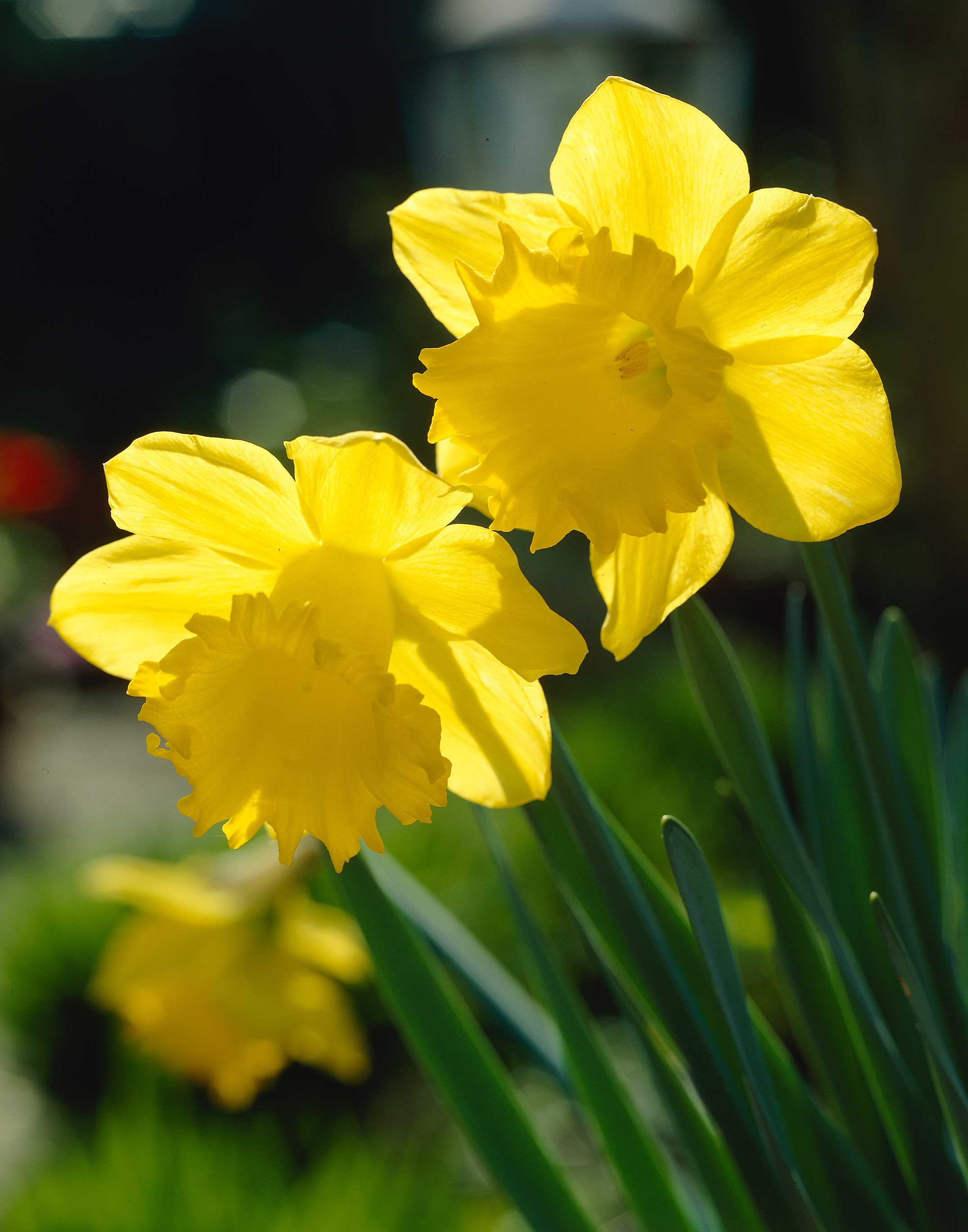 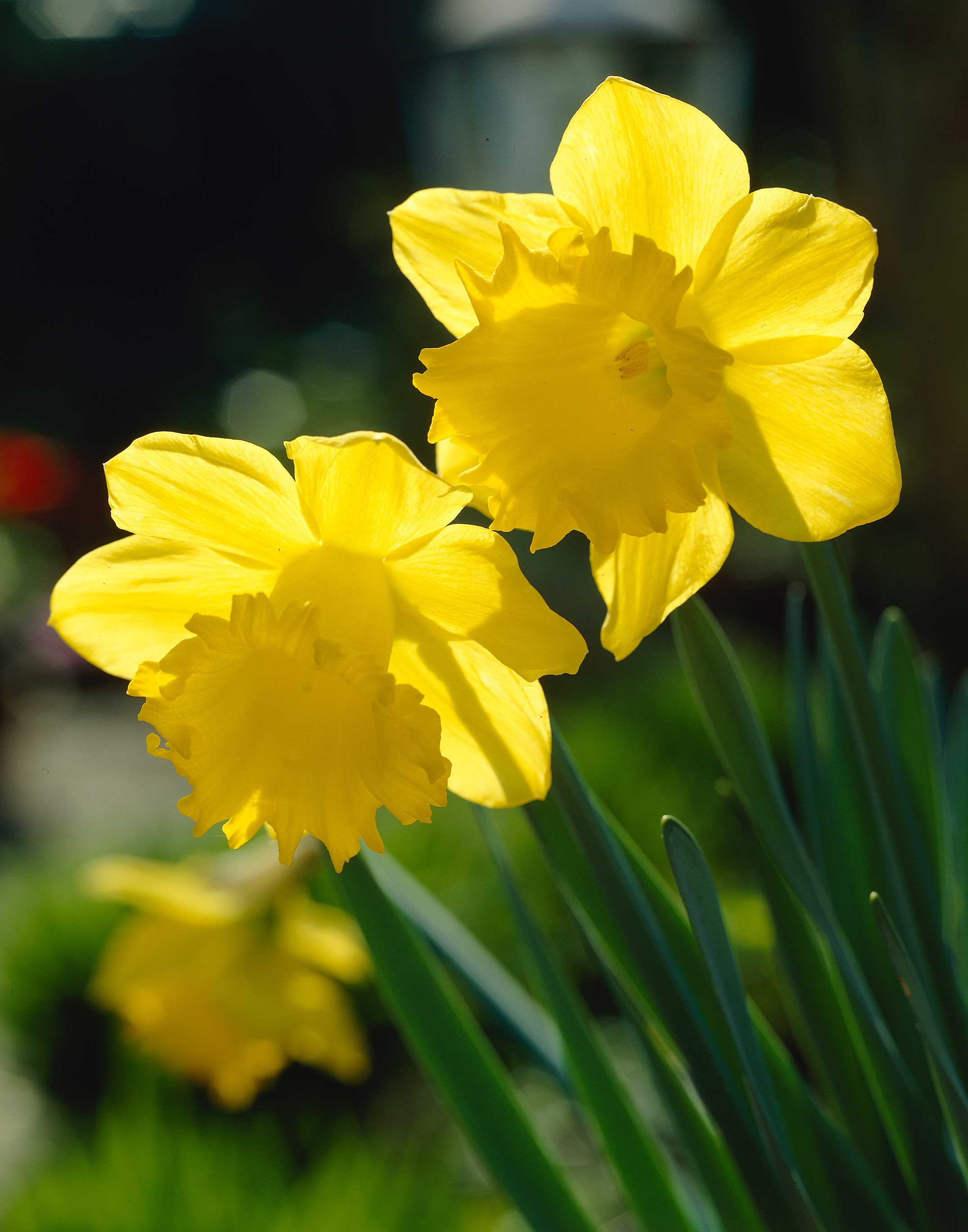 Spring 1 Year 5Assessment Write the initials of the child next to each objective to show the level that they are working at.Assessment Write the initials of the child next to each objective to show the level that they are working at.Assessment Write the initials of the child next to each objective to show the level that they are working at.Can I…Working TowardsExpected Exceeding Sing or play expressively and creatively in unison and canon to an audience Show an understanding of how rap music has adapted over time  Listen to a range of rap songs and discuss the similarities and differences that they have Show an understanding of the origins of rap music by researching 1 of the following founders of ‘hip-hop’:DJ Kool Herc Grandmaster Flash Queen Latifah End Points – Spring 1 AssessmentWrite the initials of each child to show the level that they are working at. AssessmentWrite the initials of each child to show the level that they are working at. AssessmentWrite the initials of each child to show the level that they are working at. Working TowardsExpected Exceeding Can I perform or play creatively and expressively in unison and canon to an audience?Can I understand how one style of music can adapt over a period of time?Can I discuss what key similarities are needed in ‘hip-hop’ music? 